                                      WESLEYAN COLLEGEChief of Police                          DEPARTMENT OF CAMPUS POLICE	4760 Forsyth Road	                        Lionel Doss				Macon, Georgia 31210					Phone: (478) 757-2038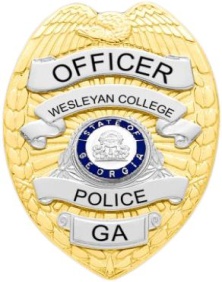 __________________________________________________________________________October, November, December 2016					October     	         November               DecemberMurder………………………………..	0			0			0Robbery………………………………	0			0			0Forcible Sex Offenses……………...	0			0			0Non-Forcible Sex Offenses………..	0			0			0Aggravated Assaults……………….	0			0			0Burglary………………………………	0			0			0Theft by Taking………………………	0			1			0Liquor Law Violation………………..	0			0			0Drug Offenses……………………….   	0			0			0Entering Auto…………………………	0			0			0Weapons Possession……………….	0			0			0Theft by Taking (auto)………………	0			0			0Criminal Trespass……………………	0			0			0Sexual Assault				0			0			0Stalking					0			0			0Domestic Violence			0			0			0Fire Alarm……………………..	2			2			3Fire					0			0			1